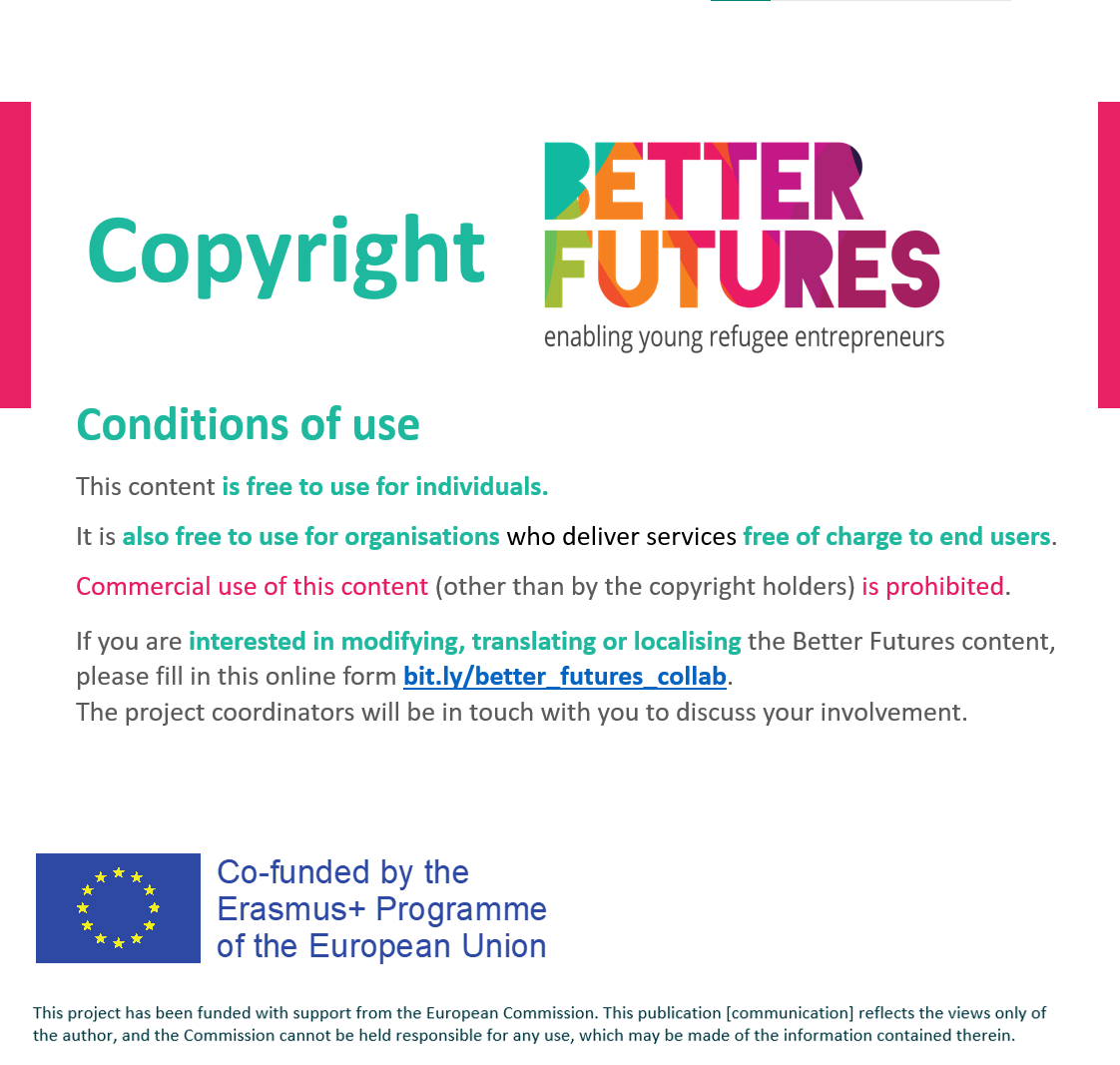 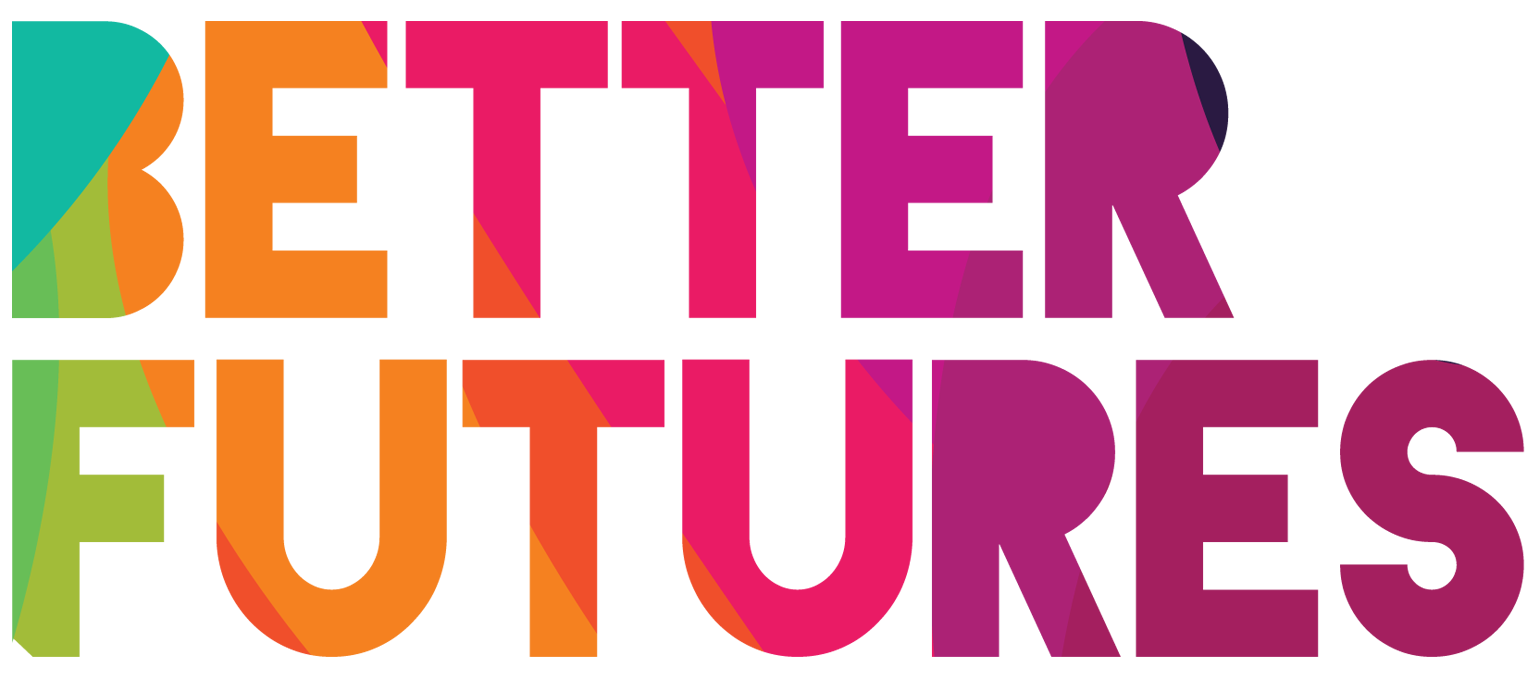 🌠INSPIRE ▶️ lien vers la série complèteD'abord, regardez la vidéo 🔻🎯 Objectifs de cette activité :Mon activitéPlanifiez votre activité numérique⏳ Cette activité prendra environ 1 heure pour les parties 1, 3 heures pour les parties 2-3, 30 minutes pour la partie 4 et 2 heures pour la partie 5.💬🗨️ Format : Cette activité peut être réalisée de différentes manières :Avec un mentor, un coach ou un ami 
⭐recommandéPar vous-mêmeEn groupe : chacun d'entre vous le fait, partage et donne son avis.Pour que vous réfléchissiez à ce qui vous enthousiasme dans la création d'une entreprise numérique.Pour que vous puissiez identifier le type d'entreprise numérique que vous souhaitez créer.Pour vous permettre de réfléchir aux compétences dont vous avez besoin pour créer une entreprise numérique.Pour que vous sachiez qui peut vous aider et où vous pouvez apprendre ou améliorer vos compétences numériques.Pour que vous puissiez discuter de votre idée numérique avec d'autres personnes et demander un retour constructif. ⁉️ Comment réaliser l'activité (✅ cochez les cases lorsque vous avez réalisé chaque étape). ⁉️ Comment réaliser l'activité (✅ cochez les cases lorsque vous avez réalisé chaque étape).1 ️⃣ Décidez si vous voulez faire cette activité seul, avec un soutien à 1 ou en groupe.2 ️⃣ Regardez la vidéo de cette activité.3 ️⃣ Réfléchissez un instant : Quels conseils utiles Saman a partagé dans la vidéo pour démarrer votre propre entreprise numérique ?4 ️⃣ Lisez, réfléchissez et remplissez chaque partie du modèle d'activité ci-dessous.5 ️⃣ Une fois que vous avez réalisé les parties 1 - 2 de l'activité, effectuez quelques recherches pour savoir si les entreprises numériques existantes résolvent déjà le problème défini dans la partie 2. 6 ️⃣ Une fois que vous avez recherché et compris la solution existante, complétez les parties 3.7 ️⃣ Après cela, complétez la partie 4 et prenez le temps de réfléchir à la façon dont vous pouvez apprendre ou améliorer vos compétences numériques. 8️⃣  Enfin, travaillez sur l'activité 5 pour discuter de votre entreprise numérique avec votre réseau et vos clients potentiels. Que pouvez-vous apprendre de leurs réactions ? 1 Tout d'abord, quel est votre point de vue sur le business digital ? 🖥️1 Tout d'abord, quel est votre point de vue sur le business digital ? 🖥️Qu'est-ce qui vous excite 🤩 dans le monde des affaires numériques ?✍️ Ce qui m'excite dans le monde numérique, c'est...Décrivez une entreprise numérique prospère 🚀 et expliquez pourquoi elle vous inspire.✍️ Un exemple de réussite d'une entreprise numérique est...
✍️ Cette entreprise m'inspire parce que...
2 Maintenant, 💭 pensez comme un entrepreneur :
définissez le problème que vous voulez résoudre avec votre entreprise numérique.2 Maintenant, 💭 pensez comme un entrepreneur :
définissez le problème que vous voulez résoudre avec votre entreprise numérique.2 Maintenant, 💭 pensez comme un entrepreneur :
définissez le problème que vous voulez résoudre avec votre entreprise numérique.🧐Quels problèmes importants rencontrent les gens autour de toi ?🧐Quels problèmes importants rencontrent les gens autour de toi ?Est-ce que je veux 🛠️solver ce problème ? 1. Le problème n°1 est... ✍️1. Le problème n°1 est... ✍️ Oui    Non2. Le problème 2 est... ✍️2. Le problème 2 est... ✍️ Oui    Non3. Le problème 3 est... ✍️3. Le problème 3 est... ✍️ Oui    NonQuel produit ou service 
produit ou service numérique 
pouvez-vous créer pour aider à résoudre ces problèmes ?✍️ Ma solution numérique pour résoudre ce problème est....

✍️ Ma solution numérique pour résoudre ce problème est....

Comment votre produit / service 
numérique aiderait-il vos clients ? 💡✍️ Mon produit/service numérique aide mes clients parce que....


✍️ Mon produit/service numérique aide mes clients parce que....


3 Parlons de votre solution numérique 🖥️ 🏗️3 Parlons de votre solution numérique 🖥️ 🏗️3 Parlons de votre solution numérique 🖥️ 🏗️🔎 Quelles sont les 
solutions existantes ?✍️ Les entreprises qui résolvent ce problème sont :... ✍️... ✍️... ✍️✍️ Les entreprises qui résolvent ce problème sont :... ✍️... ✍️... ✍️Pourquoi les gens auraient-ils 
ont-ils besoin d'une nouvelle solution ?✍️ Il y a un besoin pour une nouvelle solution parce que✍...️✍️ Il y a un besoin pour une nouvelle solution parce que✍...️Comment pouvez-vous résoudre ce problème
 avec votre entreprise numérique ? 🖥️ 🏗️✍️ Mon entreprise numérique peut résoudre ce problème en✍...️✍️ Mon entreprise numérique peut résoudre ce problème en✍...️Quelles sont les caractéristiques qui feraient de 
votre produit ou service numérique 
unique et précieux
 pour vos clients ? 🤩✍️ Ma solution est unique et précieuse pour mon client car ...✍️✍️ Ma solution est unique et précieuse pour mon client car ...✍️Quelle technologie 📲 
avez-vous besoin pour développer
votre activité numérique ?✍️ La technologie dont j'ai besoin est ...✍️✍️ La technologie dont j'ai besoin est ...✍️4 Identifier les compétences numériques nécessaires pour créer une entreprise.4 Identifier les compétences numériques nécessaires pour créer une entreprise.4 Identifier les compétences numériques nécessaires pour créer une entreprise.4 Identifier les compétences numériques nécessaires pour créer une entreprise.4 Identifier les compétences numériques nécessaires pour créer une entreprise.Quelles sont les compétences 🤹🏽 dont vous avez besoin pour créer votre entreprise numérique ? Expérience de codage Marketing numérique Les médias sociaux Expérience utilisateur (UX) Création de sites Web Analyse du Web Intelligence Artificielle Création d'applications mobiles Informatique en nuageAutres :... ✍️Lesquelles de ces compétences devez-vous 🎓 apprendre ou améliorer ?J'ai besoin d'apprendre/améliorer les compétences suivantes pour développer mon activité numérique :...✍️...✍️...✍️J'ai besoin d'apprendre/améliorer les compétences suivantes pour développer mon activité numérique :...✍️...✍️...✍️J'ai besoin d'apprendre/améliorer les compétences suivantes pour développer mon activité numérique :...✍️...✍️...✍️J'ai besoin d'apprendre/améliorer les compétences suivantes pour développer mon activité numérique :...✍️...✍️...✍️Comment pouvez-vous 
📚 apprendre ou améliorer 
ces compétences ? Suivez un cours (gratuit) en ligne Acquérir de l'expérience dans une entreprise Rencontrer des personnes apprenant les mêmes compétences grâce aux communautés en ligne. Participez à un camp d'entraînement au codage Suivez un cours (gratuit) en ligne Acquérir de l'expérience dans une entreprise Rencontrer des personnes apprenant les mêmes compétences grâce aux communautés en ligne. Participez à un camp d'entraînement au codage Livres de lecture Demander au réseau/aux professionnels Écouter des podcastsAutres :... ✍️Qui dans votre 
🌐 réseau a 
compétences numériques 
dont vous pouvez tirer des enseignements ?Je peux apprendre de... ✍️Je peux apprendre de... ✍️Je peux apprendre de... ✍️Je peux apprendre de... ✍️ 5 Enfin, développez votre réseau ! 🌐 5 Enfin, développez votre réseau ! 🌐 5 Enfin, développez votre réseau ! 🌐Qui sont 👨🏫 les experts du problème que vous essayez de résoudre ? Qui peut 🤝 vous aider dans le développement de votre solution numérique ? Qui autour de vous serait 
intéressé à 🙋♂️ utiliser votre solution ?Les experts sont... ✍️Pour m'aider à développer mon activité numérique,
 je peux contacter...✍️ Mes clients potentiels sont✍...️ 🙋♂️Comment allez-vous faire pour rencontrer et parler aux personnes mentionnées ci-dessus ? 💬 🙋♂️Comment allez-vous faire pour rencontrer et parler aux personnes mentionnées ci-dessus ? 💬 🙋♂️Comment allez-vous faire pour rencontrer et parler aux personnes mentionnées ci-dessus ? 💬Pour atteindre, rencontrer et discuter avec des experts du problème que j'essaie de résoudre, je... ✍️Ce que je veux apprendre d'eux est......Les questions que je vais poser sont les suivantes :...✍️...✍️Quels commentaires avez-vous 
vous avez reçu de vos pairs 
dans votre réseau ? 💬✍️ Les retours que je reçois sont...✍️ Les retours que je reçois sont...